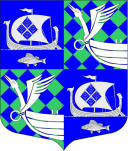 Администрация     МО «Приморское городское  поселение»                                               Выборгского района Ленинградской области                     РАСПОРЯЖЕНИЕот 16.09.2020 г.                                                                                              № 130-рО начале отопительного сезона на территории                                                                                                                                                                                                                                                      МО «Приморское городское поселение»        Выборгского района Ленинградской области                                                                                                                               В соответствии с Правилами подготовки и проведения отопительного сезона в Ленинградской области, утвержденными постановлением Правительства Ленинградской области от 19 июня 2008 года № 177, в связи с наступлением осенне-зимнего периода, рекомендовать  руководителям теплоснабжающих и жилищно-эксплуатационных организаций всех форм собственности, осуществляющих деятельность на территории МО «Приморское городское поселение»,        1. В связи  понижением среднесуточных температур наружного воздуха и значительным повышением влажности окружающей среды в следствии продолжительных атмосферных осадков, с 21 сентября 2020 года начать периодическое протапливание зданий всех значений.        Недостатки в работе источников теплоснабжения, тепловых сетей и систем отопления потребителей устранять по мере их выявления.         2.  При установлении среднесуточных температур наружного воздуха ниже +8°С в течение пяти суток или метеорологическом прогнозе о резком понижении температуры наружного воздуха, перейти к регулярному отоплению зданий всех значений.         3. В месячный срок после начала регулярного отопления произвести окончательную регулировку тепловых сетей, вводов в здания и внутридомовых систем отопления.         4. Настоящее распоряжение довести до исполнителей, опубликовать в газете «Выборг», на официальном сайте муниципального образования «Приморское городское поселение».         5.   Контроль за исполнением настоящего распоряжения оставляю за собой.           Глава администрации                                                     Е.В. ШестаковРазослано: дело-2,  прокуратура, газета «Выборг», администрация МО «Выборгский район», АО «Выборгтеплоэнерго», ЖСК 26 «Ленинградский» Филиал Государственной ФБГУ ЦЖКО по западному военному округу г. Санкт-Петербурга, ООО «Петербургтеплоэнерго».